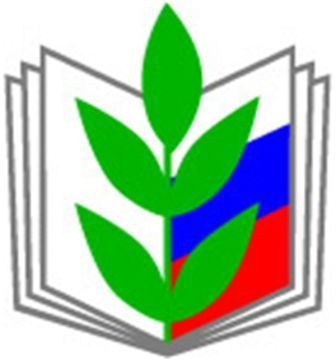 Цель: создать условия для коллегиального решения вопросов управления МБДОУ и организации образовательной деятельности.№темысроки проведенияответственные1.2.3.4.5.6.7.8.9.10.11.12.13.14.Общее собрание трудового коллектива. Организация проведения праздника – Дня дошкольного работника. . Проведение субботника и благоустройства территории МБДОУ Организация и проведение районного конкурса «Моя прекрасная няня»Участие коллектива в районном туристическом слете.Организация проведения  массовых новогодних мероприятий и подготовки к ним.Отчетно-выборное профсоюзное собраниеУчастие коллектива в краевом фестивале Фитнес марафонОрганизация проведения праздника – 8 Марта. Участие коллектива в фестивале «Творческая траектория педагогических талантов».Подготовка и проведение всероссийского субботника.Организация и участие в первомайской демонстрации трудящихся; Дне Победы.Участие коллектива во II районном туристическом слете.Профсоюзное собрание «Отчет профактива о проделанной работе за 2018-2019 учебный год» сентябрьсентябрьоктябрьоктябрь - ноябрьноябрьдекабрьянварьфевраль - мартмартапрельапрельмаймайиюньЗаведующий МБДОУпрофкомПредседатель ППО МБДОУПредседатель ППО и члены комиссии Председатель ППО, коллектив МБДОУПредседатель ППО, коллектив МБДОУПредседатель ППО МБДОУПредседатель ППО МБДОУПредседатель ППО, коллектив МБДОУПредседатель ППО МБДОУПредседатель ППО, коллектив МБДОУПредседатель ППО МБДОУПредседатель ППО МБДОУПредседатель ППО, коллектив МБДОУПредседатель ППО. профком МБДОУ